CAPACITAÇÃO FAMILIA ACOLHEDORASecretaria Municipal de Assistência Social hoje tivemos a segunda capacitação para as famílias Acolhedoras. For capacitadas 7 famílias. A primeira capacitação aconteceu em julho com o promotor de justiça de nossa comarca, hoje a Assistente Social Tânia Mara Minetto coordenou os trabalhos. Passo importante para nosso município e proteção qualificada para nossas crianças e adolescentes.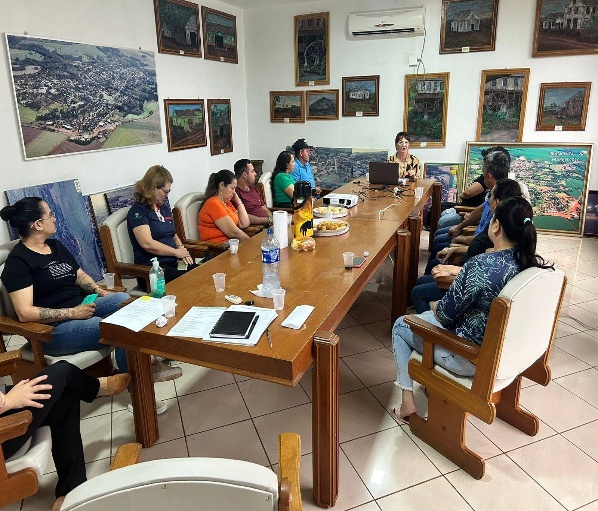 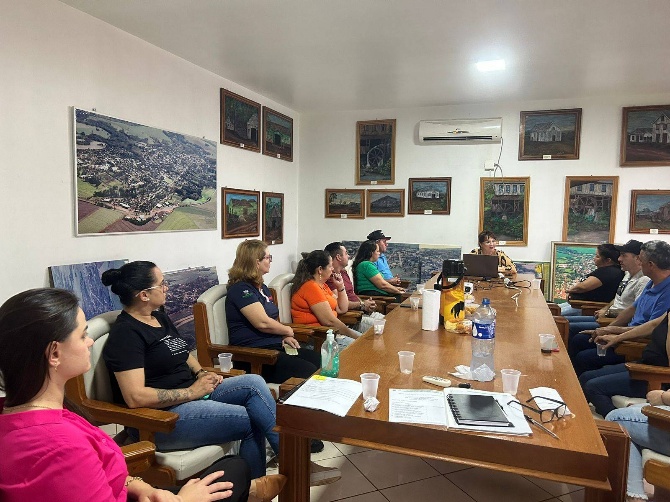 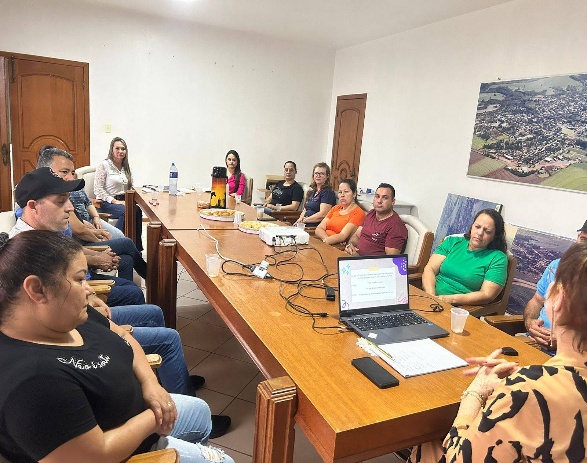 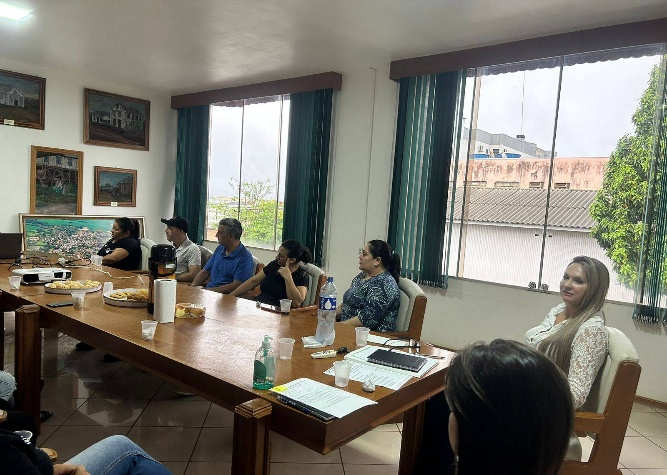 